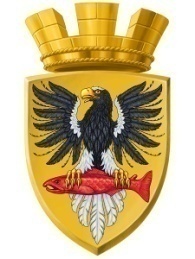                           Р О С С И Й С К А Я   Ф Е Д Е Р А Ц И ЯКАМЧАТСКИЙ КРАЙП О С Т А Н О В Л Е Н И ЕАДМИНИСТРАЦИИ ЕЛИЗОВСКОГО ГОРОДСКОГО ПОСЕЛЕНИЯот  08.  09.  2017					№    875  -п             г. Елизово	Руководствуясь положениями ст. 46, ч.12 ст.43 Градостроительного кодекса Российской Федерации,  Постановлением Правительства Российской Федерации  от 31.12.2015 № 1532 «Об утверждении Правил предоставления документов, направляемых или предоставляемых в соответствии с частями 1, 3 - 13, 15 статьи 32 Федерального закона «О государственной регистрации недвижимости» в федеральный орган исполнительной власти (его территориальные органы), уполномоченный Правительством Российской Федерации на осуществление государственного кадастрового учета, государственной регистрации прав, ведение Единого государственного реестра недвижимости и предоставление сведений, содержащихся в Едином государственном реестре недвижимости»,  в соответствии с  Уставом  Елизовского городского поселения,  на основании заявления  Лим Ок Сук, в связи с регистрацией заявителя права собственности на часть земельного подлежащего образованию  с условным номером 080 ПОСТАНОВЛЯЮ:1.Внести в перечень видов разрешенного использования образуемых земельных участков, утвержденных постановлением администрации Елизовского городского поселения  от 15.12.2016   №  1102-п «Об утверждении градостроительной документации по проекту планировки и межевания на застроенную территорию в кадастровом квартале 41:05:0101007 Елизовского городского поселения», изменение, исключив строку 81:«                                                                                                                          ».        2. Внести в Перечень видов разрешенного использования земельных участков, образуемых путем перераспределения, утвержденных постановлением администрации Елизовского городского поселения  от 15.12.2016   №  1102-п «Об утверждении градостроительной документации по проекту планировки и межевания на застроенную территорию в кадастровом квартале 41:05:0101007 Елизовского городского поселения», дополнив строкой 56 следующего содержания:«                                                                                                                         ».        3. Внести в ведомость координат земельных участков, образуемых путем перераспределения, утвержденных постановлением администрации Елизовского городского поселения  от 15.12.2016   №  1102-п «Об утверждении градостроительной документации по проекту планировки и межевания на застроенную территорию в кадастровом квартале 41:05:0101007 Елизовского городского поселения», дополнив координатами образуемого земельного участка с условным номером 055:«                                                                                                                     ».4.Управлению делами администрации Елизовского городского поселения опубликовать (обнародовать) настоящее постановление в средствах массовой информации и разместить в информационно - телекоммуникационной сети «Интернет» на официальном сайте  администрации Елизовского городского поселения.5.Контроль за исполнением настоящего постановления возложить на Руководителя Управления архитектуры и градостроительства администрации Елизовского городского поселения.Глава администрацииЕлизовского городского поселения                                             Д.Б. Щипицын